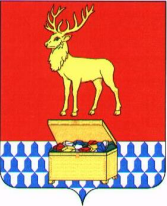 Администрация муниципального района «Каларский район»ПОСТАНОВЛЕНИЕгода									  №с. ЧараО проведении общественного обсуждения «НАРОДНЫЙ БЮДЖЕТ» по выбору направлений, подлежащих включению в первоочередном порядке в муниципальные программы в 2020-2021 годах, на территории муниципального района «Каларский район» В соответствии с пунктом 6 Порядка проведения в 2020 году общественного обсуждения по выбору направлений, подлежащих включению в первоочередном порядке в муниципальные программы в 2020-2021 годах, на территории муниципального района «Каларский район», утвержденного постановлением администрации муниципального района «Каларский район» от 19 июня 2020г. № 276, администрация муниципального района «Каларский район» постановляет:1. Провести общественное обсуждение «НАРОДНЫЙ БЮДЖЕТ» по выбору направлений, подлежащих включению в первоочередном порядке в муниципальные программы в 2020-2021 годах, на территории муниципального района «Каларский район» (далее – общественное обсуждение).2. Утвердить Перечень направлений, подлежащих включению в первоочередном порядке в муниципальные программы в 2020-2021 годах, выносимых на общественное обсуждение «НАРОДНЫЙ БЮДЖЕТ» (приложение № 1).3. Установить период проведения общественного обсуждения «НАРОДНЫЙ БЮДЖЕТ»: с 25 июня по 1 июля 2020 года.4. Установить дату проведения голосования по определению результатов общественного обсуждения «НАРОДНЫЙ БЮДЖЕТ»– 1 июля 2020 года.5. Образовать счетные участки для проведения голосования по определению результатов общественного обсуждения «НАРОДНЫЙ БЮДЖЕТ» в количестве  15 (приложение № 2).6. Настоящее постановление вступает в силу на следующий день после дня его официального опубликования (обнародования) на официальном сайте муниципального района «Каларский район».Глава муниципального района «Каларский район»							 П.В. Романов Приложение № 1постановлению администрации муниципального района «Каларский район»от № ПЕРЕЧЕНЬнаправлений, подлежащих включению в первоочередном порядке в муниципальные программы в 2020-2021 годах,выносимых на общественное обсуждение«НАРОДНЫЙ БЮДЖЕТ»Дорожное хозяйство и развитие транспортной системы (ремонт и строительство дорог, развитие дорожно-транспортной инфраструктуры и системы пассажирского транспорта общего пользования, приобретение автомобильной техники для нужд муниципального образования)Благоустройство (повышение уровня внешнего благоустройства, санитарного содержания дворовых территорий домов и территорий общего пользования муниципального образования, установка скамеек, урн для мусора, организация освещения дворовых территорий)Дорожная и коммунальная техника (приобретение дорожной и коммунальной техники для нужд муниципального образования)Водоснабжение (повышение качества водоснабжения населения и водоотведения в границах поселений, входящих в состав муниципального образования)Детские и спортивные площадки (обустройство территории детскими, спортивными площадками, создание условий для массового отдыха жителей поселения и организация обустройства мест массового пребывания населения)Экология и окружающая среда (снижение выбросов в атмосферу загрязняющих веществ; совершенствование технологий сбора, удаления, обезвреживания и захоронения отходов; регулирование численности безнадзорных животных; сохранение и воспроизводство зеленого фонда муниципального образования)Безопасность (построение эффективной системы защиты населения от чрезвычайных ситуаций и обеспечения пожарной безопасности, создание общественно-безопасной среды жизнедеятельности населения на территории муниципального образования)Содействие развитию малого и среднего предпринимательства муниципального образования (поддержка развития и осуществления предпринимательской деятельности малых и средних предприятий в приоритетных отраслях экономики муниципального образования)Образование, Культура, Спорт (развитие дополнительного образования в т.ч. в сфере культуры и спорта; развитие материально-технической базы учреждений образования, культуры и спорта)Приложение № 2к постановлению  администрации муниципального района «Каларский район»от года № СПИСОКсчетных участков для проведения голосования по определению результатов общественного обсуждения «НАРОДНЫЙ БЮДЖЕТ» направлений, подлежащих включению в первоочередном порядке в муниципальные программы в 2020-2021 годах1. Железнодорожный избирательный участок № 1601Место голосования – здание МОУ Новочарская СОШ № 2, п.г.т. Новая Чара, ул. Магистральная, 22 «а». Телефон 7-23-82Границы участка: ул. Магистральная, дома № 16, 16а, 18, 19, 20, 20а, 22, 23; микрорайон Тополек.2. Школьный избирательный участок № 1602Место голосования – здание МОУ Новочарская СОШ № 2, п.г.т. Новая Чара, ул. Магистральная, 22 «а». Телефон 7-23-82Граница участка: ул. Магистральная, дома № 24, 26, 28, 28а, 29, 30, пр. Дружбы народов.3. Привокзальный избирательный участок № 1603 Место голосования – здание МОУ Новочарская СОШ № 2, п.г.т. Новая Чара, ул. Магистральная, 22 «а». Телефон 7-23-82Границы участка: ул. Магистральная, дома 28б, 32, 34, 35, ул. Молдованова.4. Центральный избирательный участок № 1604Место голосования - здание МУДО Новочарская ДШИ, п.г.т. Новая Чара, ул. Советская, д. 3 «а»,  Телефон – 23 652Границы участка: микрорайоны 1 и 2, ул. Мира, пер. Чарский, ул. Подгорная, ул. Советская, ул. Центральная, ул. Школьная, ул. Молодежная, ул. Юбилейная.5. Мехколонновский избирательный участок № 1605Место голосования – здание Каларского историко-краеведческого музея, п.г.т. Новая Чара, ул. Центральная, 1. Телефон 23-6-43Границы участка: 1 линия, 2 линия, ул. Алма-Атинская, ул. Декабристов, ул. Десантная, ул. Железнодорожная, ул. Карагандинская, ул. Кодарская, ул. Лазо, ул. Механизаторов, ул. Павлодарская, ул. Строителей, ул. Юности, новый вагон городок, ул. Умовская, ул. Автомобильная, ул. Автобазовая, ул. Первопроходцев, д.5.6.Удоканский избирательный участок № 1606 Место голосования – здание библиотеки. П. Удокан, ул. Иркутская, 6. Границы участка: территория п. Удокан, метеостанция Большое Леприндо.7. Бамовский избирательный участок № 1607Место голосования – здание Каларского историко-краеведческого музея,п.г.т. Новая Чара, ул. Центральная, 1. Телефон 23-6-43. Границы участка: ул. Дружбы, ул. Лесная, ул. Олимпийская, ул. Апрельская, ул. Бамовская, ул. Белорусская, ул. Зеленая, ул. Магистральная № 1, 3, 5, 7, 9, 11, 13, 15, 25, 27, 33.8. Школьный избирательный участок № 1608Место голосования – здание МОУ Куандинская СОШИ № 4, п. ст. Куанда, ул. Энтузиастов, 4. Телефон 25-3-23;Границы избирательного участка: ул. Энтузиастов;  8 Марта; ул. Гаражная, ул. Железнодорожная, ул. Привокзальная, пер. Железнодорожный.9. Строительный избирательный участок № 1609Место голосования - здание администрации сельского поселения «Куандинское», п.ст. Куанда, ул. Советская, 10. Телефон 25-3-91Границы избирательного участка: ул. Витимская, ул. Восточная, ул. Дачная, ул. Дружбы народов, ул. Забайкальская, ул. Лесопромышленная, ул. Мира, ул. Нагорная, ул. Магистральная, ул. Молодежная, ул. Первостроителей, пер. Бамовский, пер. Медвежий, пер. Первопроходцев, ул. Пионерская, ул. Самаркандская, ул. Северная, ул. Советская, ул. Солнечная, ул. Таежная, ул. Ташкентская, ул. Удоканская, ул. Умовская, ул. Ферганская, ул. Школьная, подстанция; ПКТО, село Неляты.10. Сакуканский избирательный участок № 1610Место голосования – здание ДЮСШ с. Чара, ул. Озерная, 35. Телефон 22-5-16Границы участка: ул. Сакуканская, ул. Советская № 39-70,ул. Студенческая, ул. 60 лет ВЛКСМ № 39-50, ул. Удоканская, ул. Школьная.11. Чапо-Ологский избирательный участок № 1611Место голосования – здание администрации сельского поселения «Чапо-Ологское». Границы участка: село Чапо-Олого12. Икабьинский избирательный участок № 1612Место голосования – здание МОУ Икабьинская СОШ №3, п.ст. Икабья, 1-й микрорайон, д. 11. Телефон – 75-897Границы участка: с. Икабья.13. Чарский избирательный участок № 1613Место голосования – здание МУК Каларский МЦДК, с. Чара, ул. 50 лет Октября, д. 327. Телефон – 22-508Границы участка: ул. Забайкальская, ул. Кооперативная, ул. Набережная, ул. Профсоюзная, ул. 50 лет октября, ул. Редакционная, ул. Советская № 1-38, мкр. Сосновка, ул. 60 лет ВЛКСМ № 7а-38, ул. Авиационная, ул. Анаргинская, ул. Аэрологическая, артель Кодар, пер. Пионерский.14. Геологический избирательный участок № 1614Место голосования - здание ДЮСШ, с. Чара, ул. Озерная, 35. Телефон- 22-516Границы участка: ул. Автомобилистов, ул. Геологическая, ул. Гагарина, ул. Коммунальная, ул. Лесная, мкр. Лябичи, ул. Новая, ул. Озерная, ул. Первомайская, пер. Почтовый, пер. Северный, пер. Южный, ул. Речная, ул. Светлая, ул. Строительная, ул. Связистов, ул. Труда.».15. Кюсть-Кемдинский избирательный участок № 1615Место голосования – здание сельского Дома культуры с. Кюсть-Кемда, с. Кюсть-Кемда, ул. Беляева, 8. Телефон 22-4-10Границы участка: с. Кюсть-Кемда, с. Средний Калар, метеостанция Катугино._______________________________